SOBER ProjectNewsletter February 2023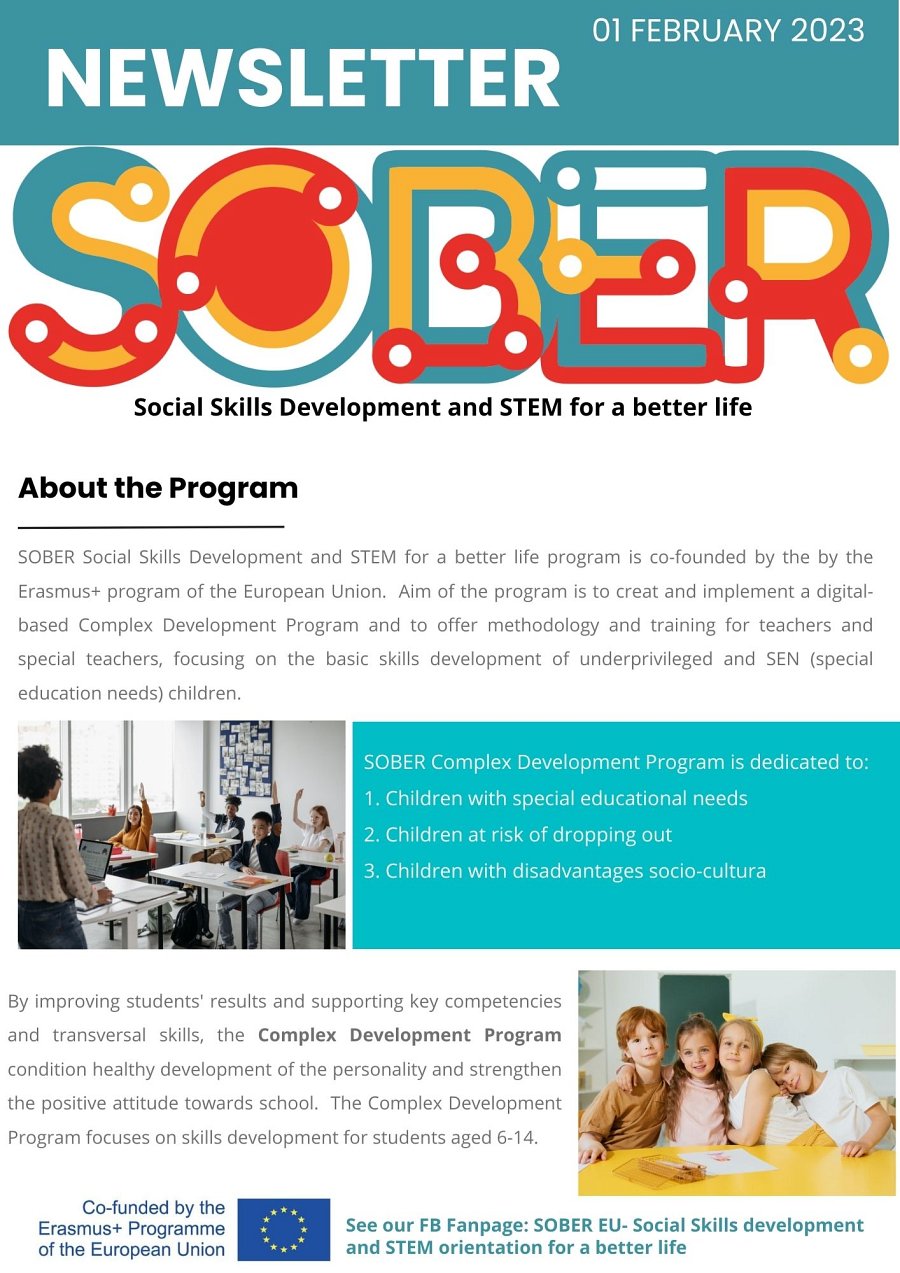 